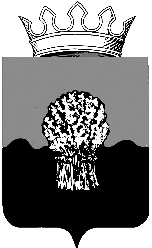 АДМИНИСТРАЦИЯ Сызранского района Самарской областиПостановление«_____»________201__ г.				                               № ______О внесении изменений в постановление администрации Сызранского района от 16.12.2013г.            № 1230 «Об утверждении Административного регламента осуществления администрацией Сызранского района Самарской области муниципального земельного контроля за использованием земель поселений муниципального района Сызранский»В соответствии со статьей 5 Федеральным законом от 13.07.2015 г.              № 263-ФЗ «О внесении изменений в отдельные законодательные акты Российской Федерации в части отмены ограничений на использование электронных документов при взаимодействии физических и юридических лиц с органами государственной власти и органами местного самоуправления», со статьей 10 Федеральным законом от 01.05.2016 г.                № 127-ФЗ «О внесении изменений в Федеральный закон «О защите прав юридических лиц и индивидуальных предпринимателей при осуществлении государственного контроля (надзора) и муниципального контроля», администрация Сызранского районаПОСТАНОВЛЯЕТ:  1. Внести в Административный регламент осуществления администрацией Сызранского района Самарской области муниципального земельного контроля за использованием земель поселений муниципального района Сызранский, утвержденный постановлением администрации Сызранского района от 16.12.2013 г. № 1230 (далее - административный регламент) следующие изменения:1.1 Подпункт 12.6 пункта 12 «Порядок проведение проверки и оформления результатов проверки» дополнить предложениями следующего содержания:«В целях предупреждения нарушений юридическими лицами и индивидуальными предпринимателями обязательных требований, устранения причин, факторов и условий, способствующих нарушениям обязательных требований, инспектор муниципального земельного контроля осуществляет мероприятия по профилактике нарушений обязательных требований в соответствии с ежегодно утверждаемыми ею программой профилактики нарушений:- обеспечивает размещение на официальном сайте  муниципального района Сызранский перечень нормативных правовых актов или их отдельных частей, содержащих обязательные требования, оценка соблюдения которых является предметом муниципального контроля;-осуществляет информирование юридических лиц, индивидуальных предпринимателей по вопросам соблюдения обязательных требований; -обеспечивает не реже одного раза в год обобщение практики осуществления муниципального земельного контроля и размещение на официальном сайте муниципального района Сызранский, соответствующих обобщений, в том числе с указанием наиболее часто встречающихся случаев нарушений обязательных требований с рекомендациями в отношении мер, которые должны приниматься юридическими лицами, индивидуальными предпринимателями в целях недопущения таких нарушений;- выдает предостережение о недопустимости нарушения обязательных требований, установленных муниципальными правовыми актами.При наличии у инспектора муниципального земельного контроля сведений о готовящихся нарушениях или о признаках нарушений обязательных требований, полученных в ходе реализации мероприятий по контролю, осуществляемых без взаимодействия с юридическими лицами, индивидуальными предпринимателями, либо содержащихся в поступивших обращениях и заявлениях, информации от органов государственной власти, органов местного самоуправления, из средств массовой информации в случаях, если отсутствуют подтвержденные данные о том, что нарушение обязательных требований, требований, установленных муниципальными правовыми актами, причинило вред жизни, здоровью граждан, вред животным, растениям, окружающей среде, объектам культурного наследия (памятникам истории и культуры) народов Российской Федерации, музейным предметам и музейным коллекциям, включенным в состав Музейного фонда Российской Федерации, особо ценным, в том числе уникальным, документам Архивного фонда Российской Федерации, документам, имеющим особое историческое, научное, культурное значение и входящим в состав национального библиотечного фонда, безопасности государства, а также привело к возникновению чрезвычайных ситуаций природного и техногенного характера либо создало угрозу указанных последствий, орган муниципального контроля объявляют юридическому лицу, индивидуальному предпринимателю предостережение о недопустимости нарушения обязательных требований, требований, установленных муниципальными правовыми актами, и предлагают юридическому лицу, индивидуальному предпринимателю принять меры по обеспечению соблюдения обязательных требований, требований, установленных муниципальными правовыми актами, и уведомить об этом в установленный в таком предостережении срок орган муниципального контроля.Предостережение о недопустимости нарушения обязательных требований, требований, установленных муниципальными правовыми актами, должно содержать указания на соответствующие обязательные требования, требования, установленные муниципальными правовыми актами, нормативный правовой акт, их предусматривающий, а также информацию о том, какие конкретно действия (бездействие) юридического лица, индивидуального предпринимателя могут привести или приводят к нарушению этих требований. Предостережение о недопустимости нарушения обязательных требований, требований, установленных муниципальными правовыми актами, не может содержать требования предоставления юридическим лицом, индивидуальным предпринимателем сведений и документов, за исключением сведений о принятых юридическим лицом, индивидуальным предпринимателем мерах по обеспечению соблюдения обязательных требований, требований, установленных муниципальными правовыми актами.».2. Официально опубликовать настоящее постановление в газете «Красное Приволжье».Глава муниципального района Сызранский                                 А.В. Дулин